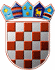                      REPUBLIKA HRVATSKA           KRAPINSKO-ZAGORSKA ŽUPANIJA                     Povjerenstvo za provedbu Oglasa       za prijam u službu višeg stručnog suradnika za proračun i sustav unutarnjih financijskih kontrolaKLASA: 112-03/19-01/03URBROJ: 2140/01-07-19-14Krapina, 17. rujna 2019.               Na temelju članka 20. stavka 3. Zakona o službenicima i namještenicima u lokalnoj i područnoj (regionalnoj) samoupravi („Narodne novine“, broj 86/08., 61/11. i 4/18.), Povjerenstvo za provedbu Oglasa za prijam u službu višeg stručnog suradnika za proračun i sustav unutarnjih financijskih kontrola upućujePOZIV NA PRETHODNU PROVJERU ZNANJA I SPOSOBNOSTI              Dana 23. rujna 2019. godine (ponedjeljak) s početkom u 09:00 sati u zgradi sjedišta Krapinsko-zagorske županije u Krapini, Magistratska 1, u dvorani za sastanke, održati će se postupak prethodne provjere znanja i sposobnosti kandidata za prijam u službu višeg stručnog suradnika za proračun i sustav unutarnjih financijskih kontrola u Upravni odjel za financije i proračun, a temeljem Oglasa za prijam u službu višeg stručnog suradnika za proračun i sustav unutarnjih financijskih kontrola koji je objavljen pri Hrvatskom zavodu za zapošljavanje Područnoj službi Krapina i na službenoj web stranici Krapinsko-zagorske županije www.kzz.hr dana 23. kolovoza 2019. godine.Formalne uvjete propisane Oglase ispunjava i može pristupiti prethodnoj provjeri znanja i sposobnosti za radno mjesto višeg stručnog suradnika za proračun i sustav unutarnjih financijskih kontrola kandidat sljedećih inicijala:  K.P.               Kada pristupi testiranju, kandidat predočuje osobnu iskaznicu radi identifikacije, a ako pozvani ne pristupi testiranju, smatrati će se da je prijava na Oglas povučena. Opis poslova, podaci o plaći, način obavljanja prethodne provjere znanja i sposobnosti kandidata i iz kojeg područja te pravni i drugi izvori za pripremanje kandidata za prethodnu provjeru znanja i sposobnosti objavljeni su u na web stranici Krapinsko-zagorske županije http://www.kzz.hr/sadrzaj/natjecaji/oglas-prijam-u-sluzbu-visi-strucni-suradnik-proracun/KZZ_Oglas_prijam_vi%c5%a1i_%20stru%c4%8dni%20suradnik_prora%c4%8dun_Opis_poslova.pdf                Prethodnu provjeru znanja i sposobnosti provodi Povjerenstvo za provedbu Povjerenstvo za provedbu Oglasa za prijam u službu višeg stručnog suradnika za proračun i sustav unutarnjih financijskih kontrola.               Ovaj Poziv objaviti će se na web stranici Krapinsko-zagorske županije, www.kzz.hr  i na Oglasnoj ploči Krapinsko-zagorske županije u prizemlju zgrade sjedišta Krapinsko-zagorske županije u Krapini, Magistratska 1.                                                                                            PREDSJEDNICA POVJERENSTVA                                                                                                           Petra Vrančić Lež